Sitzungsprotokoll
für Arbeitsgruppen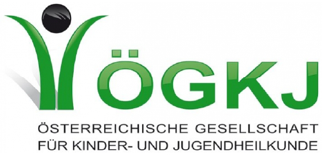 	Name der ArbeitsgruppeDatum 	Uhrzeit	Name Protokollführer:in	Anwesende Personen	Entschuldigte Personen	TagesordnungspunkteEnde der Sitzung (Uhrzeit)	Fürs Protokoll	Unterschrift Protokollführer:inNameUnterschrift